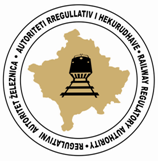 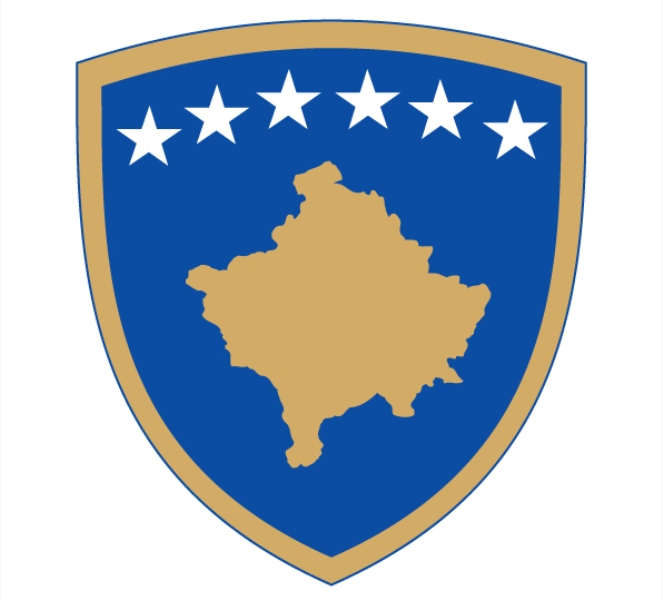 Lista Alfabetike e Shenjëzimit të Mbajtësit të Mjetit Lëvizes (VKM)VKMUNIKESTATUSSTATUSSTATUSSqarime:Kodi që shihet në mjetin lëvizësKontrollimi i kodeve unikeBllokuarNë përdorimRevokuarVKMUNIKEEmri  i VKMShtetiStatusiwww.www.IHKIHKInfrastruktura hekurudhore e KosovesKSNë përdorimwww.kosovorailway.comwww.kosovorailway.comTRKOSTRKOSOperimi me trena ne KosoveKSNë përdorimwww.trainkos.comwww.trainkos.comNCFNCFNewco Ferronikeli Complex L.L.CKSNë përdorimwww.cunicoresources.comwww.cunicoresources.com